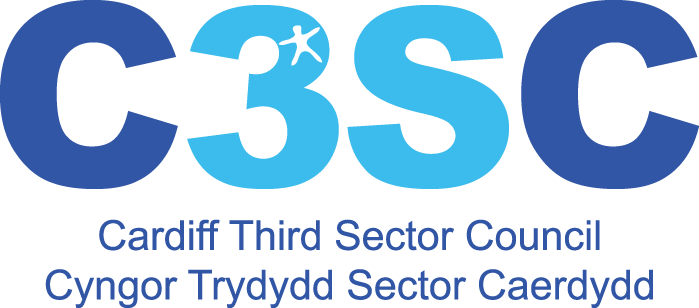 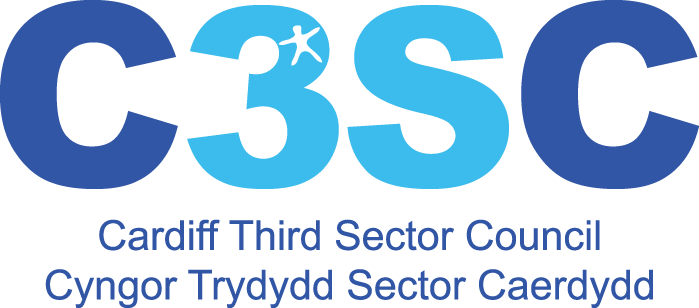 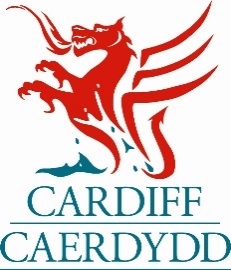 Food Poverty Grant Programme 2019/20Application for capital fundingPlease refer to the Guidance Notes prior to completion and complete this form in black inkA - The Organisation:A1. Name of OrganisationAddress	Please enter your Charity Number if applicableA2. Constitution & Policies (please answer yes or no):Do you have:A constitution/set of rules/Memorandum & Articles of Association?An Equalities Policy?A Safeguarding policy?A volunteering policy?Is your organisation:Based in or serving Cardiff  and/or the ValeIndependent or properly constituted andSelf governing andNon-profit distributing andNon-party political andRun by an unpaid committee for the benefit of the communityA3. Please state your area/s of benefit in Cardiff (all or which parts):B - Organisation’s Bank Details:Account name:Bank/Building Society name and address:Sort code:						Account Number: How many people have to sign cheques or withdrawals from the account? C - Main contact for the purpose of this application (if different from that of the organisation):Name: Postal & Email Address:Position in organisation:Signed: 					         	    Date:D - Endorsements:D. INDEPENDENT REFEREE					Please ensure that the referee supports your request for funding and would be willing to be contacted to discuss the application further.Contact details:				   E1. What are the main aims of your organisation and what services and activities do you provide?E2. Please demonstrate fully why the funding is needed, how it will be used and how it meets the key priority areas (refer to the Guidance Notes).E3. What difference would this funding bring to your organisation, your members and your beneficiaries?  Please include information on expected outcomes for the beneficiaries, and how it will be sustainable after the funding has ended.Please estimate the total number of people who would benefit ifthis funding is approved.E4. Tell us how much is needed and give a breakdown of costs (include VAT where applicable)Quotations that have been used to calculate the costs MUST be enclosed.  Quotes for capital item expenditure must be included with your application.  Remember to include VAT where applicable.Item												Amount									TOTALTotal amount applied for (maximum £5,000)If you are applying for any of the revenue funding, please include details below.Please tell us how any shortfall will be funded. (e.g. own contribution, funding from other sources)ChecklistPlease note: it is important that you read the guidance notes before you complete the application form.  Applications will not be considered for assessment unless all relevant documents are included and all instructions below have been completed.Please ensure that you have enclosed the following items with your application:A copy of our constitution/set of rules/Memorandum & Articles of Association, dated and signed as adopted by our groupA copy of our Equality & Diversity PolicyA copy of our Protection Policy/Policies(if you work with children, young people or vulnerable adults)A copy of our Volunteering PolicyA copy of a recent bank or building society statementEither a copy of our most recent annual accounts, datedand signed as approved Or (for new groups) a statementof our estimated income and expenditure for the first yearCopies of all estimates/quotations used to work out the costsWe have made a copy of the completed form for our recordsPlease send your completed application form, supporting material and checklist to: admin@c3sc.org.uk (subject Food Poverty Capital Grant) or by post to Sarah Capstick, Cardiff Third Sector Council, Third Floor, Baltic House, Mount Stuart Square, Cardiff CF10 5FH.Deadline: 5pm, Monday, 3 February 2020.Application form developed from original provided by Glamorgan Voluntary ServicesItemAmount££